Túrakód: G-TP_m	/	Táv.: 1 km	/	Frissítve: 2021-10-10Túranév: Teljesítésigazolás gyakorlóséta /Tanpálya_mLeírás:Teljesítménytúránk 6 résztávból áll. 
Teljesítése 7 ellenőrzőpont-igazolást igényel. A rajt és a cél ugyanott található: Rajt-Cél (Dózsa-ház) / 
001QR / N46 39.154 E20 15.191. Az épület közelében van lehetőség parkolásra is.(A túra navigációjának elsődleges anyaga a letölthető nyomvonal. A leírás nem helyettesíti a nyomvonal használatát, csupán kiegészíti azt.) 1. résztáv: /Rajt-Cél (Dózsa-ház) - Tanpálya_1 (Csongrádi út)/
A rajt QR-kód beolvasását követően D-re, a boltíves híd irányába induljunk. Rövid lépcsőn jutunk fel a járdára, ezután keljünk át az úton. (A nagy forgalom miatt alapos körültekintés szükséges!) A ligeti forgókapun belül a Széchenyi-emlékoszlop előtt jobbra (ÉÉNY) induljunk. A sétányon szűk 100 m-t haladva jobbunkon, a kerékpárút felőli oldalon egy fa törzsén találjuk első terepi ellenőrzőpontunkat (996QR).2. résztáv:/Tanpálya_1 (Csongrádi út) - Tanpálya_2 (Vecseri-foki út)/
Korábbi menetirányunk szerint haladjunk tovább a sétányon! A saroknál balra (DNY) fordulva, 80 m-rel odébb balról, a parkoló felőli oldalon található a következő kontrollpontot, szintén egy fa törzsén (997QR).
3. résztáv: 
/Tanpálya_2 (Vecseri-foki út)  - Tanpálya_3 (Teniszpálya)/
Ballagjunk tovább a sétányon az eddigi irányba. A járdát elérve balra (DK), majd egy rövid szakasz (17 m) megtételét követően ismét balra (ÉK) fordulva haladjunk. A járda végénél az elágazásban a sétányon jobbra (DK) fordulva, 25 m-rel arrébb találjuk csekkpontunkat (998QR). Jobbról, a teniszpálya felőli oldalon egy ferdén növő fa törzsén keressük.4. résztáv: 
/ Tanpálya_3 (Teniszpálya)  - Tanpálya_3 (Teniszpálya)/
Időmérésből kimaradó résztáv!
(Az ellenőrzőpontnál, második csekkolás is szükséges! 
Ez, minimum kettő perccel az elsőt követően tehető meg.)
5. résztáv: 
/Tanpálya_3 (Teniszpálya) - Tanpálya_4 (Fő-sétány)/
Továbbhaladva az épület felé, S-alakban elhaladva a Kubikos-szobor előtt forduljunk rá a fő sétányra, melynek a túlsó végén megpillanthatjuk a forgókaput. Itt léptünk be a parkba. A keresztező sétány után nem sokkal, jobbra (D) be kell sétálnunk a füves, cserjés területre, hogy egy öreg fa törzsére kihelyezett kontrolltáblánkat elérjük (999QR).
6. résztáv: /Tanpálya_4 (Fő-sétány) - Rajt-Cél (Dózsa-ház)/
Visszatérve a sétányra, a park elhagyását követően balra (ÉK) tartva, a főúton átkelve jutunk vissza a kiindulási pontunkhoz, mely időközben célponttá alakult (001QR).
Ne felejtsük el, most is kezelnünk kell a teljesítésigazolást az általunk választott módon! Feldolgozták: Füsti-Molnár Viktória, Hernyik András, Valkai Árpád, Baráth László, 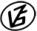 Tapasztalataidat, élményeidet őrömmel fogadjuk! 
(Fotó és videó anyagokat is várunk.)